Scottish Dementia Research Consortium Early Career Researcher Resource Programme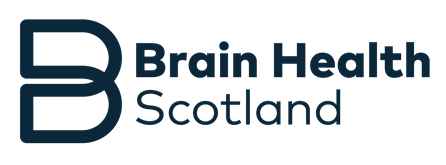 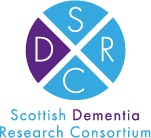 As part of the SDRC Early Career Researcher Resource Programme, £100,000 of funding has been made available from Brain Health Scotland to support ECR members of SDRC. The fund this year will specifically support those ECR’s whose work has been directly affected by the COVID-19 Pandemic and subsequent lockdown.We welcome applications that can be used for unexpected equipment costs or other resource needs. The fund can also be used for short term bridging of salary costs. This fund is only open to members of the SDRC.We seek evidence that other sources of funding for the items in the application are not available from the host institution or original funder of the research.This programme has been established to provide a rapid response for doctoral and post-doctoral researchers. Therefore, applications will be reviewed as they are submitted via the form below. Each application will be reviewed by at least 2 members of the SDRC Executive who have no conflict of interest. We expect to notify all applicants of the outcome within 10 working days of receipt of a valid application.Eligibility Criteria:SDRC Member.Doctoral Student (e.g. PhD or MD) OR not more than 5 years since completion of PhD or MD.Registered or employed at a Scottish Higher Education Institute.Demonstration that work is directly related to Brain Health or Dementia research within (at least) one of the SDRC research themesGrants will NOT fund new research but only research that was well established prior to the COVID19 Lockdown.SDRC has set a limit of £2500 for each award, other than in exceptional circumstances– the expectation is that funds will be used for very precise, justifiable and short-term impediments to your work.Finally, the SDRC does not expect to have any claims on intellectual property arising from your work on the basis of this award. We also do not insist upon acknowledgment of this support in any publications arising from your work. We leave it entirely up to your judgement as to how you’d like to acknowledge the support received from SDRC from this programme.SDRC Resource Programme Application FormPlease complete the Application Form below. In addition, please provide a letter of support from your PhD supervisor or Group/Centre LeadOnce complete, please email this form, alongside your letter of support, to sdrc@alzscot.orgName:Email:Institution:Position: What SDRC Theme(s) does your research align with? Diagnosis Fundamental Science Living with Dementia Prevention Scottish Dementia Informatics Partnership Please outline the nature of the work you are undertaking and outline which of the 5 SDRC themes this most closely relates to. (400 words) Please outline the nature of the work you are undertaking and outline which of the 5 SDRC themes this most closely relates to. (400 words)Please outline how your work has been affected by the COVID-19 Pandemic. (300 words)Please outline how your work has been affected by the COVID-19 Pandemic. (300 words)What do you require from SDRC to help address this impact? (300 words)What do you require from SDRC to help address this impact? (300 words)What attempts have you made to attain this funding/resource from your host institution/employer OR current funder of your work? (300 words)What attempts have you made to attain this funding/resource from your host institution/employer OR current funder of your work? (300 words)Please provide financial details below for the award. (100 words)Please provide financial details below for the award. (100 words)